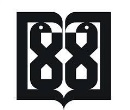 دانشگاه علوم پزشكي و خدمات بهداشتي درماني تهرانمعاونت بهداشتفرم شماره 2برنامه آموزشي مركز خدمات جامع سلامت/ پايگاه سلامت/خانه بهداشت..............           ماه .......  سال ........واحد آموزش و ارتقاء سلامتتاريخ برگزاريموضوع آموزشينام مدرسساعت برگزاريگروه هدفشیوه آموزشینتيجه آموزشينتيجه آموزشيتاريخ برگزاريموضوع آموزشينام مدرسساعت برگزاريگروه هدفشیوه آموزشیتشكيل شدتشكيل نشدتاريخ برگزاريموضوع آموزشينام مدرسساعت برگزاريگروه هدفشیوه آموزشیتعدادفراگيرانعلتعدم تشكيل